With your coach: Identify and map the foundational mathematics skills that you may include within intensive intervention.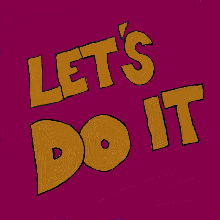 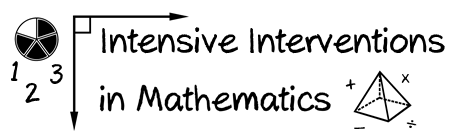 Consider the following:the grade level(s) you teachyour state’s core standardsyour students’ present skill levelsappropriate sequencing of skillsStudent(s)Current LevelSkills to Teach/ReteachStandard to MeetStudent(s)Current LevelSkills to Teach/ReteachStandard to Meet